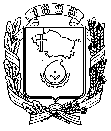 АДМИНИСТРАЦИЯ ГОРОДА НЕВИННОМЫССКАСТАВРОПОЛЬСКОГО КРАЯПОСТАНОВЛЕНИЕ13.09.2022                                    г. Невинномысск                                   № 1379О признании утратившим силу постановления администрации города Невинномысска от 17 марта 2015 г. № 703В соответствии с федеральным законом от 27 июля 2010 года                         № 210-ФЗ «Об организации предоставления государственных и муниципальных услуг», постановлением Правительства Ставропольского края от 23 июня 2015 г. № 260-п «О признании утратившим силу постановления Правительства Ставропольского края от 20 апреля 2011 г.            № 136-п «Об утверждении Порядка назначения и выплаты стипендий учащимся, студентам и аспирантам государственных образовательных учреждений, реализующих программы начального, среднего и высшего профессионального образования, находящихся в ведении Ставропольского края», постановляю: 1. Признать утратившим силу постановление администрации города Невинномысска от 17 марта 2015 г. № 703 «Об утверждении административного регламента предоставления государственной услуги «Предоставление справки, подтверждающей право на получение государственной социальной помощи, для назначения государственной стипендии студентам, относящимся к отдельным категориям граждан».2. Опубликовать настоящее постановление в газете «Невинномысский рабочий», а также разместить в сетевом издании «Редакция газеты «Невинномысский рабочий» и на официальном сайте администрации города Невинномысска в информационно-телекоммуникационной сети «Интернет».Глава города НевинномысскаСтавропольского края                                                                    М.А. Миненков